		Конспект за провеждане на изпит поI. Обща информацияII. Тематично съдържание на учебния курсIII. Материали за самостоятелна подготовка	IV. Изпитване и оценяване1. Текущо оценяване2. Условия за допускане до изпит на редовната сесия3. Форма и процедура на изпита	4. Критерии за оценяване5. Особени изискванияПравила за организация на учебната дейност в специалността „право“  на Юридическия факултет на ПУ “Паисий Хилендарски“* Чл. 14. (1) Текущото оценяване е задължително за всички учебни дисциплини, по които се провеждат семинарни занятия. То се осъществява в рамките на семинарните занятия при предварително разработена система за текущо оценяване, която се оповестява в конспекта по чл. 18.(2) При оповестяване на системата за текущо оценяване по предходната алинея задължително се посочват и минималните изисквания относно изпълнението на условието по чл. 9, ал. 2, буква „б“ от настоящите правила.(3) Текущите проверки на резултатите от обучението в съответните учебни курсове се насрочват от преподавателя, водещ семинарните занятия, съобразно предвиденото в учебната програма и хода на учебните занятия. (4) При насрочване на текущи проверки студентите се уведомяват предварително, в разумен срок, за обхвата на  учебния материал и критериите за оценяване.** Чл. 9. (1) Студентите участват в учебния процес посредством изпълнението на аудиторни и извънаудиторни дейности съобразно учебните програми на отделните учебни курсове.(2) В учебните курсове, за които в учебния план е предвидено провеждането на семинарни занятия, участието на студентите в учебния процес не се зачита, в случай че не е изпълнено поне едно от следните условия: а) присъствие на най-малко половината от общия брой на проведените семинарни занятия; б) успешно изпълнение на задачите от задължителното текущо оценяване по чл. 14, ал. 2. (3) При незачитане участието на студентите в обучението те не се допускат до оценяване на редовната изпитна сесия.СпециалностПравоФорма на обучениеВид на дисциплинатаВодещ преподавателПродължителност на учебния курсАудиторна заетостОценяване по време на учебния курс (текущо оценяване)*Наличие на условия за допускане до изпит на редовната изпитна сесия**Брой часове за самостоятелна подготовка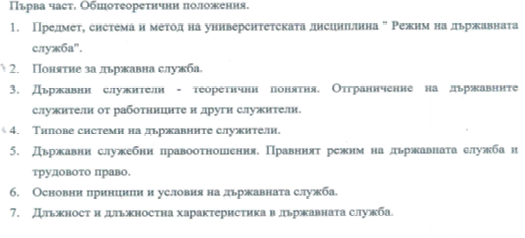 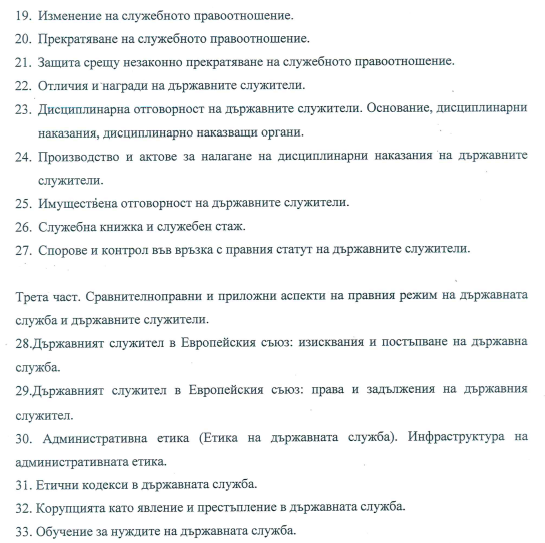 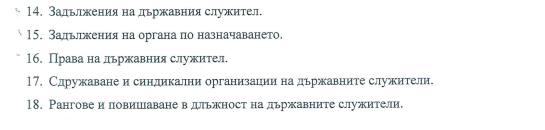 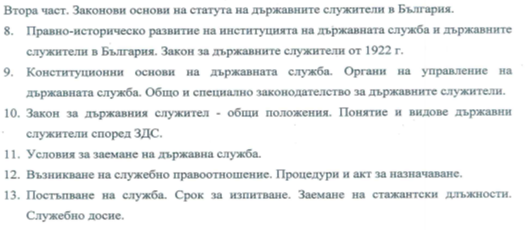 